1. IntroduçãoO presente documento visa divulgar as caraterísticas da prova de equivalência à frequência do ensino secundário da disciplina de Educação Física, a realizar em 2023 pelos alunos que se encontram abrangidos pelos planos de estudo em vigor.As informações apresentadas neste documento não dispensam a consulta da legislação. Como ano terminal de ciclo, e de um percurso de 3 anos da disciplina na escolaridade obrigatória, as aprendizagens a desenvolver orientam os alunos para o perfil de saída da escolaridade obrigatória, garantindo um conjunto de conhecimentos, capacidades e atitudes necessárias à valorização desta área cultural, que permitam uma cidadania responsável, ativa e saudável.O presente documento dá a conhecer os seguintes aspetos relativos à prova:Objeto de avaliação;Caraterísticas e estrutura da prova; Critérios gerais de classificação; Duração da prova;Material que pode ser usado na prova.2. Objeto de AvaliaçãoA prova a que esta informação se refere incide nos conhecimentos e nas competências enunciados no Programa de Educação Física (homologado em 2001) tendo em conta as aprendizagens essenciais da disciplina.CompetênciasConhecimento dos testes do FIT escola;Aplicação dos testes do FIT escola às capacidades motoras e coordenativas;Identificação da atividade (desportiva ou outra) como melhoria da aptidão física, tendo em vista a saúde e o bem-estar;Domínio das metodologias do treino das capacidades motoras;Reconhecimento do papel das Atividades Físicas na evolução do Homem e da Sociedade, e sua importância no domínio da Educação, do Trabalho e do Lazer;Reconhecimento do desporto como um fenómeno social de grande importância.Sentido crítico na análise dos aspetos gerais da ética na participação nas Atividades Físicas Desportivas, seu relacionamento com os interesses sociais, económicos, políticos e outros com algumas das suas“perversões”;Domínio de 4 modalidades desportivas (Jogos Desportivos Coletivos); Domínio de 2 desportos individuais (atletismo/ginástica)Conteúdos (Prova teórica)A -Desenvolvimento das Capacidades Motoras Condicionais e Coordenativas:Resistência; Força; Velocidade; Flexibilidade; Destreza geral;B -Aprendizagem dos Processos de Desenvolvimento e Manutenção da CondiçãoFísicaO aluno:Relaciona Aptidão Física e Saúde e identifica os fatores associados a um estilo de vida saudável, nomeadamente o desenvolvimento das capacidades motoras, a composição corporal, a alimentação, o repouso, a higiene, a afetividade e a qualidade do meio ambiente.Conhece e interpreta os princípios fundamentais do treino das capacidades motoras, nomeadamente o princípio da continuidade, progressão, e reversibilidade, relacionando-os com o princípio biológico da autorrenovação da matéria viva, considerando-os na sua atividade física, tendo em vista a sua Aptidão Física.Compreende a relação entre a dosificação da intensidade e a duração do esforço, no desenvolvimento ou manutenção das capacidades motoras fundamentais na promoção da saúde.Conhece e interpreta fatores de saúde e risco associados à prática das atividades físicas, tais como doenças, lesões, substâncias dopantes e condições materiais, de equipamentos e de orientação do treino, utilizando esse conhecimento de modo a garantir a realização de atividade física em segurança.Conhece processos de controlo do esforço e identifica sinais de fadiga ou inadaptação à exercitação praticada, evitando riscos para a Saúde, tais como: dores, mal-estar, dificuldades respiratórias, fadiga e recuperação difícil.Analisa criticamente as características de um estilo de vida saudável, relacionando-as com atitudes e comportamentos individuais e sociais dos jovens e adultos.Identifica o tipo de atividade (desportiva ou outra) cuja prática pode, face à especificidade do esforço solicitado, contribuir para a melhoria da sua aptidão física, tendo em vista a sua saúde e bem-estar.Conhece e aplica em todas as situações as principais orientações metodológicas do treino das capacidades motoras mais diretamente relacionadas com a saúde, evitando erros que comprometam a sua saúde, a segurança ou a melhoria da sua aptidão física.C - Aprendizagem dos Conhecimentos relativos à interpretação e participação nas estruturas e fenómenos sociais extraescolares, no seio dos quais se realizam as Atividades Físicas:A aluno:Compreende, traduzindo em linguagem própria, a dimensão cultural da Atividade Física na atualidade e ao longo dos tempos:Identificando as características que lhe conferem essa dimensão;Reconhecendo a diversidade e variedade das atividades físicas, e os contextos e objetivos com que se realizam;Distinguindo Desporto e Educação Física, reconhecendo o valor formativo de ambos, na perspetiva da educação permanente.Identifica fenómenos associados a limitações das possibilidades de prática das Atividades Físicas, da Aptidão Física e da Saúde dos indivíduos e das populações, tais como o sedentarismo e a evolução tecnológica, a poluição, o urbanismo e a industrialização, relacionando-os com a evolução das sociedades.Compreende, traduzindo em linguagem própria, o papel das Atividades Físicas na evolução do Homem e da Sociedade, reconhecendo a sua importância no domínio da Educação, do Trabalho e do Lazer.Reconhece o desporto como um fenómeno social de grande importância:Identificando as características que lhe conferem essa dimensão;Considerando as profissões que lhe estão associadas e comparando-o com outras manifestações culturais;Analisando contextos e objetivos das grandes manifestações desportivas, de entre as quais os Jogos Olímpicos;Identificando as principais instituições desportivas (Associações, Clubes, Federações, Comités Olímpicos, etc.) e o seu papel na organização e desenvolvimento desportivo.Analisa criticamente aspetos gerais da ética na participação nas Atividades Físicas Desportivas, relacionando os interesses sociais, económicos, políticos e outros com algumas das suas “perversões”, nomeadamente:A especialização precoce e a exclusão ou abandono precoces;A dopagem e os riscos de vida e/ou saúde;A violência (dos espectadores e dos atletas) versus espírito desportivo;A corrupção versus verdade desportiva.Conteúdos (Prova Prática)Atividades Físicas Desportivas (Matérias):Futebol – Voleibol – Basquetebol - Andebol.Ginástica ou Atletismo.Testes do FIT escola.3. Caraterísticas e Estrutura da ProvaA prova é teórica/prática, com 90minutos mais 90minutos.A Prova Teórica (escrita) avalia o conhecimento relativamente aos três temas acima referidos. Os conteúdos, a saber, são os referidos no livro adotado pelo Grupo de Recrutamento 620; Educação Física 10º, 11º e 12º anos, de Paula Romão e Silvina Pais–Porto Editora.A Prova Prática é composta por:4 Testes do FIT escola.Dois Jogos Desportivos Coletivos a escolher entre os seguintes: Andebol, Basquetebol, Futebol, VoleibolUma das duas Provas Individuais: Ginástica ou Atletismo.4. Critérios Gerais de ClassificaçãoPROVA ESCRITAGrupo I (20 pontos) DESENVOLVIMENTO DAS CAPACIDADES MOTORAS CONDICIONAIS E COORDENATIVASNo Grupo I, constituído por 2 perguntas de escolha múltipla com quatro alíneas, só uma resposta é considerada correta (a afirmação correta e mais completa).Grupo II (120pontos)APRENDIZAGEM DOS PROCESSOS DE DESENVOLVIMENTO E MANUTENÇÃO DA CONDIÇÃO FÍSICANo Grupo II, constituído por15 perguntas de escolha múltipla com quatro alíneas, só uma resposta é considerada correta (a afirmação correta e mais completa).Grupo III (60pontos)APRENDIZAGEM DOS CONHECIMENTOS RELATIVOS À INTERPRETAÇÃO E PARTICIPAÇÃO NAS ESTRUTURAS E FENÓMENOS SOCIAIS EXTRA-ESCOLARES, NO SEIO DOS QUAIS SE REALIZAM AS ATIVIDADES FÍSCASNo Grupo III, constituído por 3 perguntas, são cotadas com a pontuação máxima as respostas dadas com clareza, e que enumerem os itens abordados no livro adotado (Porto Editora, Paula Romão e Silvina Pais).b)PROVA PRÁTICAGrupo I (70pontos) 4 TESTES DO FIT ESCOLASenta e alcança–15 PontosAbdominais–15PontosFlexões de braços–15 PontosCorrida da Milha–25PontosGrupo II (60pontos) ATLETISMO ou GINÁSTICAATLETISMO (ou ginástica).50m velocidade-15 Pontos1609m (Milha-FITescola) resistência–30Pontos3kg (fem.) e 4kg (mas.) lançamento–15 Pontos(ou, salto em comprimento-15 Pontos, a escolher)GINÁSTICA (ou atletismo).Solo-30 PontosBock/Plinto–15 PontosMinitrampolim–15 PontosGrupo III (70pontos)2 MODALIDADES (Escolher entre: Andebol, Voleibol, Futebol ou Basquetebol)35Pontospormodalidade5. Duração da ProvaA prova escrita tem a duração de 90 minutos.A prova prática tem a duração de 90minutos.6. Material AutorizadoO examinando apenas pode usar, como material de escrita, caneta ou esferográfica de tinta indelével, azul ou preta.Não é permitido o uso de corretor. As respostas são registadas em folha própria, fornecida pelo estabelecimento de ensino (modelo oficial).Na prova prática, o cabeçalho do enunciado contém um quadro onde é colocado o nome do aluno; o enunciado serve para o professor examinador colocar as suas avaliações relativas ao aluno a ser examinado.Na prova prática, o examinando deve estar devidamente equipado:SapatilhasCalção;T-shirt;(O fato de treino, pode substituir o calção e a t-shirt); O material desportivo necessário à realização da prova é fornecido pela escola.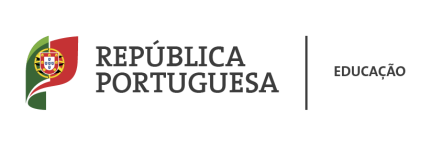 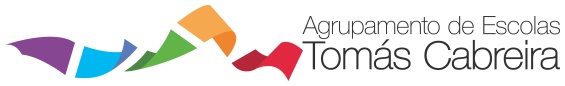 Ano Letivo 2022/2023INFORMAÇÃO-PROVA DE EQUIVALÊNCIA À FREQUÊNCIA INFORMAÇÃO-PROVA DE EQUIVALÊNCIA À FREQUÊNCIA Disciplina:EDUCAÇÃO FÍSICAProva/Código:311Ano(s) de Escolaridade:12º Ano (CH/AEDC)